Birthday CelebrationOf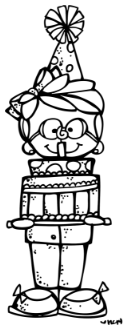            __________________Dear Parents,Due to the growing number of food Allergies, Avon East no longer allows Edible Birthday treats to be sent into school.We will still celebrate your child’sBirthday! In the morning your child will finda special birthday seat sack on his/her chair.During morning announcements the name willbe announced and a card, pencil, and crown from me will be given.Also, you may send in a gently used or newbook to school with your child’s pictureglued into it and their name written with theDate.  Example:  Shelly Ford  5-11-18This book will be wrapped and your childWill open their book and read it during Read Aloud time. It will then be placed in our Classroom library!Thank you,Mrs. Arndt